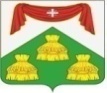 ПОСТАНОВЛЕНИЕАдминистрации муниципального образования Копнинское Собинского района 19.03.2019		                                                                                                                          № 21с.Заречное  	В целях обеспечения соблюдения физическими лицами требований жилищного законодательства, эффективного использования и сохранности жилищного  фонда на территории муниципального образования Копнинское Собинского района,  в соответствии с Жилищным  кодексом Российской Федерации, Федеральным законом от 06.10.2003 № 131-ФЗ «Об общих принципах организации местного самоуправления в Российской Федерации», административным регламентом исполнения муниципальной функции по осуществлению муниципального жилищного контроля   за соблюдением юридическими лицами, индивидуальными предпринимателями и гражданами обязательных требований, установленных в отношении муниципального жилищного фонда федеральными законами и законами Владимирской области в области жилищных отношений, утвержденным постановлением администрации муниципального образования Копнинское   от 12.08.2016г. № 69, руководствуясь Уставом  постановляю:	1. Утвердить  на 2019 год план проведения проверок физических лиц в рамках осуществления муниципального жилищного контроля на территории муниципального образования Копнинское Собинского района  согласно приложению.	2. Контроль за исполнением настоящего постановления возложить на заместителя главы администрации  муниципального образования Копнинское Собинского района.          3. Настоящее постановление  вступает  в силу  после официального опубликования (обнародования) на официальном сайте органов местного самоуправления муниципального образования. Глава  администрации  МО Копнинское                                                И.В.Голубев.Приложениек постановлению администрациимуниципального образованияКопнинское  Собинского района                                                                                                              от  « 19 » марта 2019г. № 21 ПЛАНпроведения проверок физических лиц в рамках осуществления муниципального жилищного контроля на территории муниципального образования Копнинское Собинского района  на 2019 годОб утверждении плана проведения проверокфизических лиц в рамках осуществлениямуниципального жилищного контроля№ п/пАдрес квартиры (жилого помещения), площадьПредмет проводимой проверкиПланируемые сроки проведения проверкиОтветственные за проведение проверки1с.Заречное,ул.Парковаяд.2  кв.2868,27  кв.м.Соблюдение требований жилищного законодательства2  кварталЗам. главы администрации МО Копнинское 2с.Заречное,ул.Садоваяд.1  кв.142,0  кв.м.Соблюдение требований жилищного законодательства2  кварталЗам. главы администрации МО Копнинское 